5th  Class 21st to 25th SeptemberReading comprehension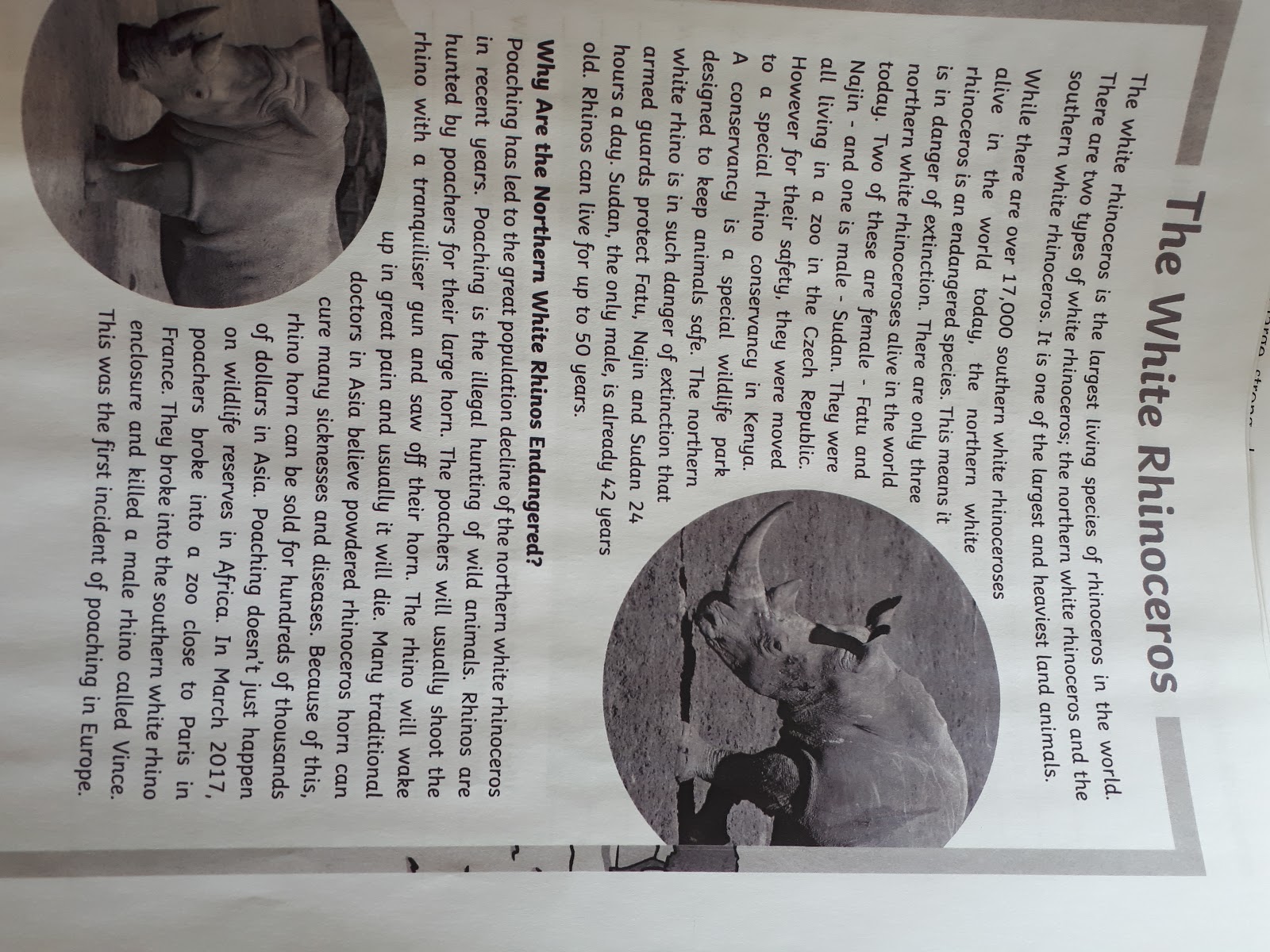 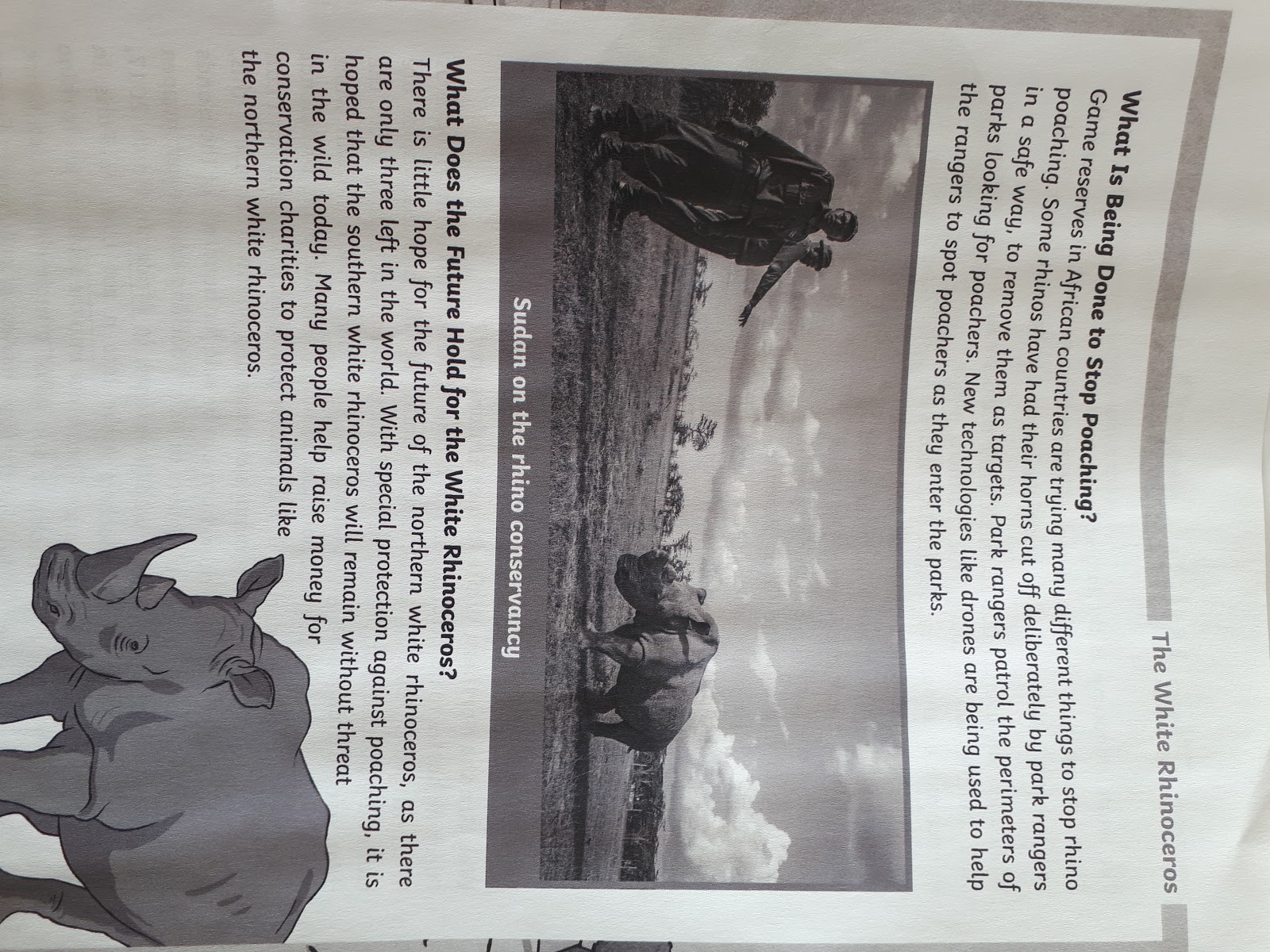 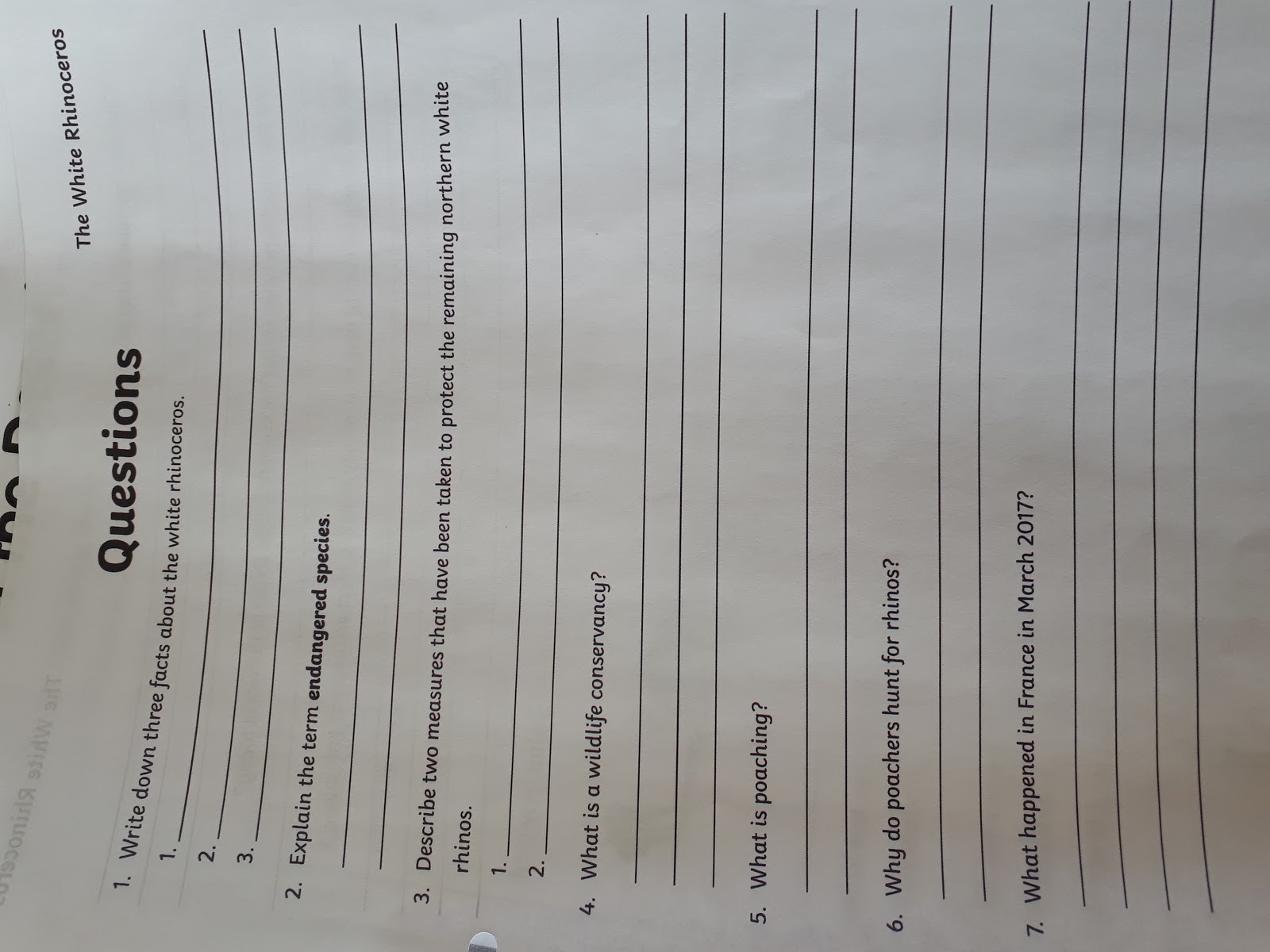 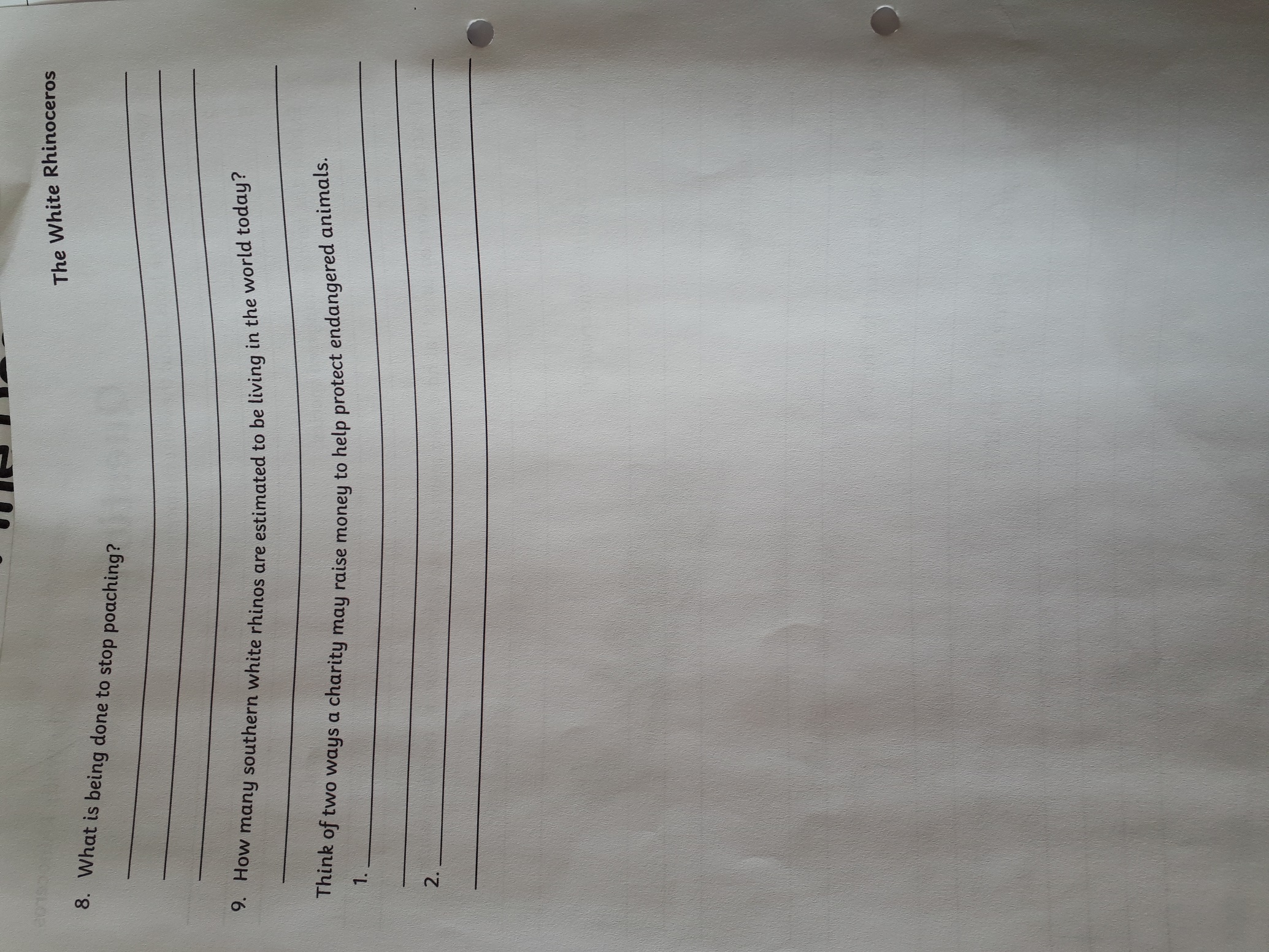 Cloze procedure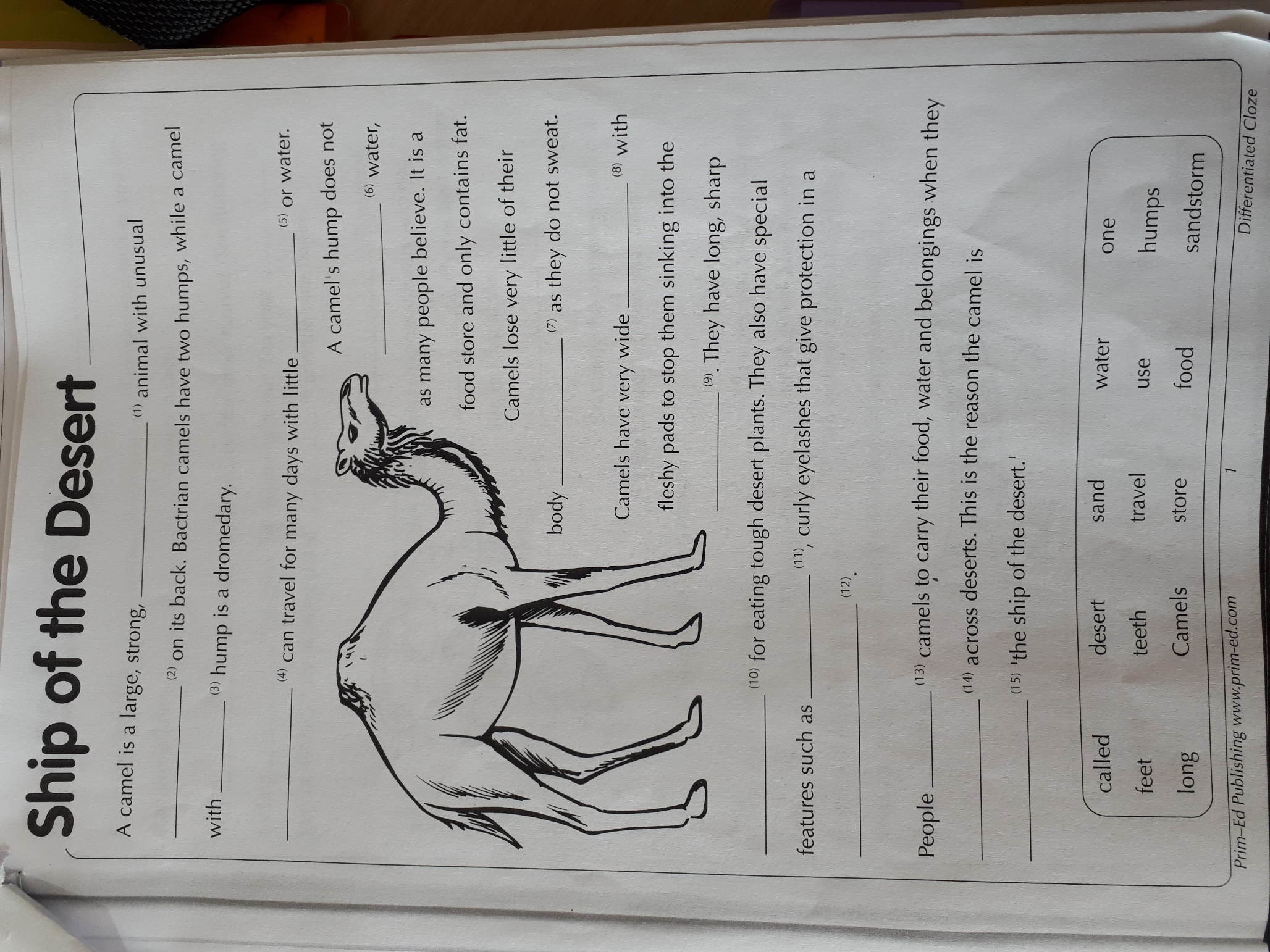 Recount template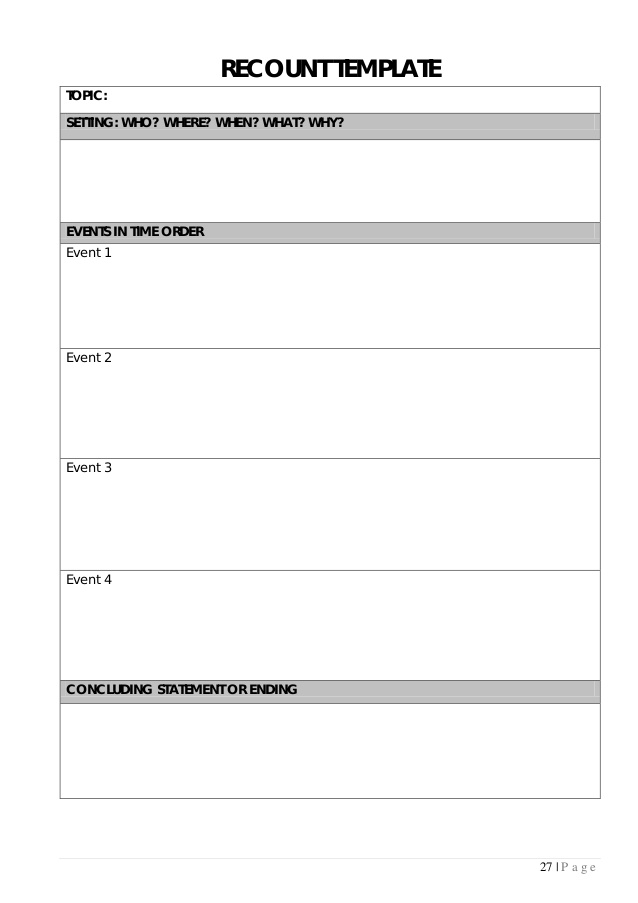 Maths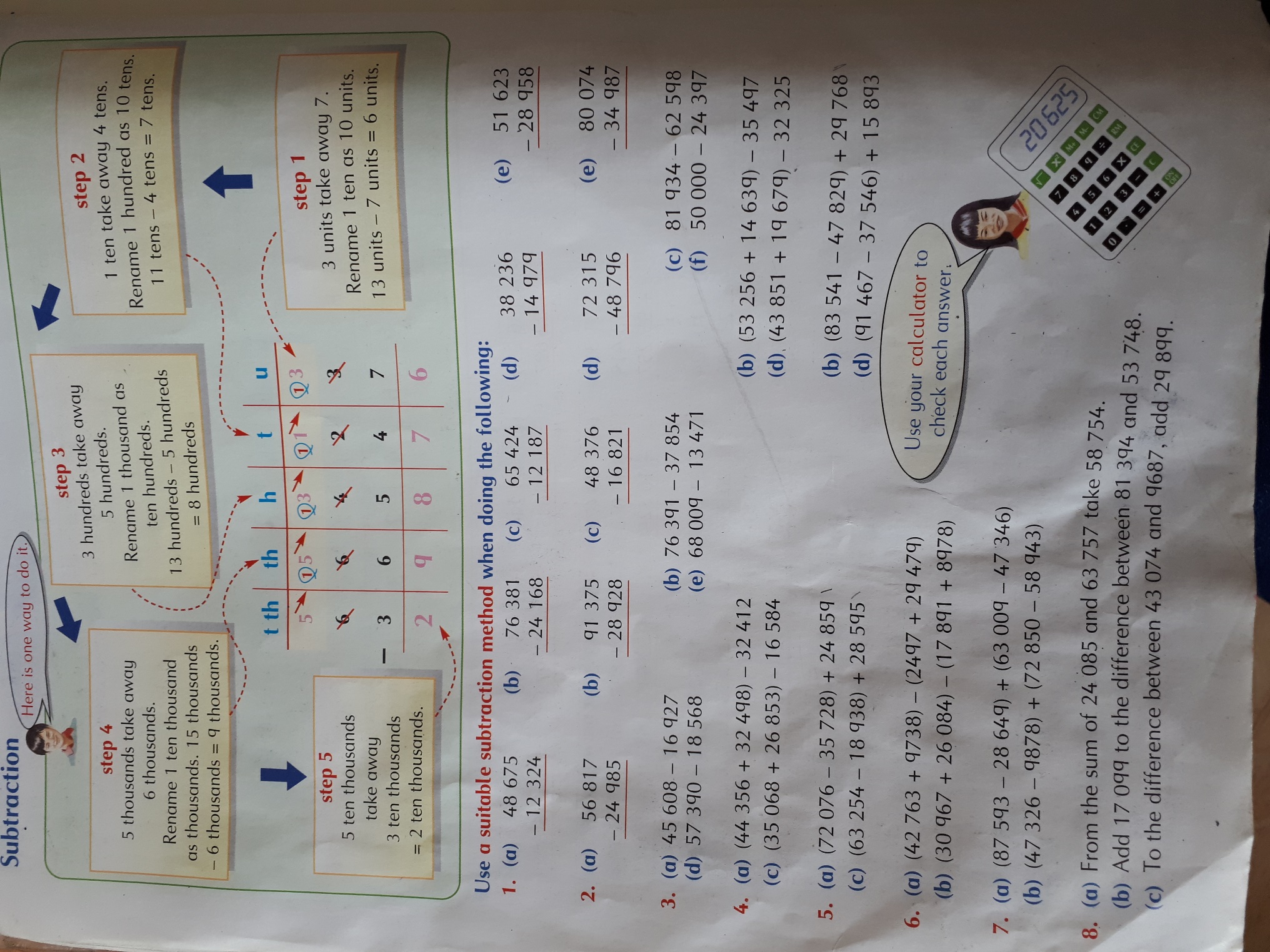 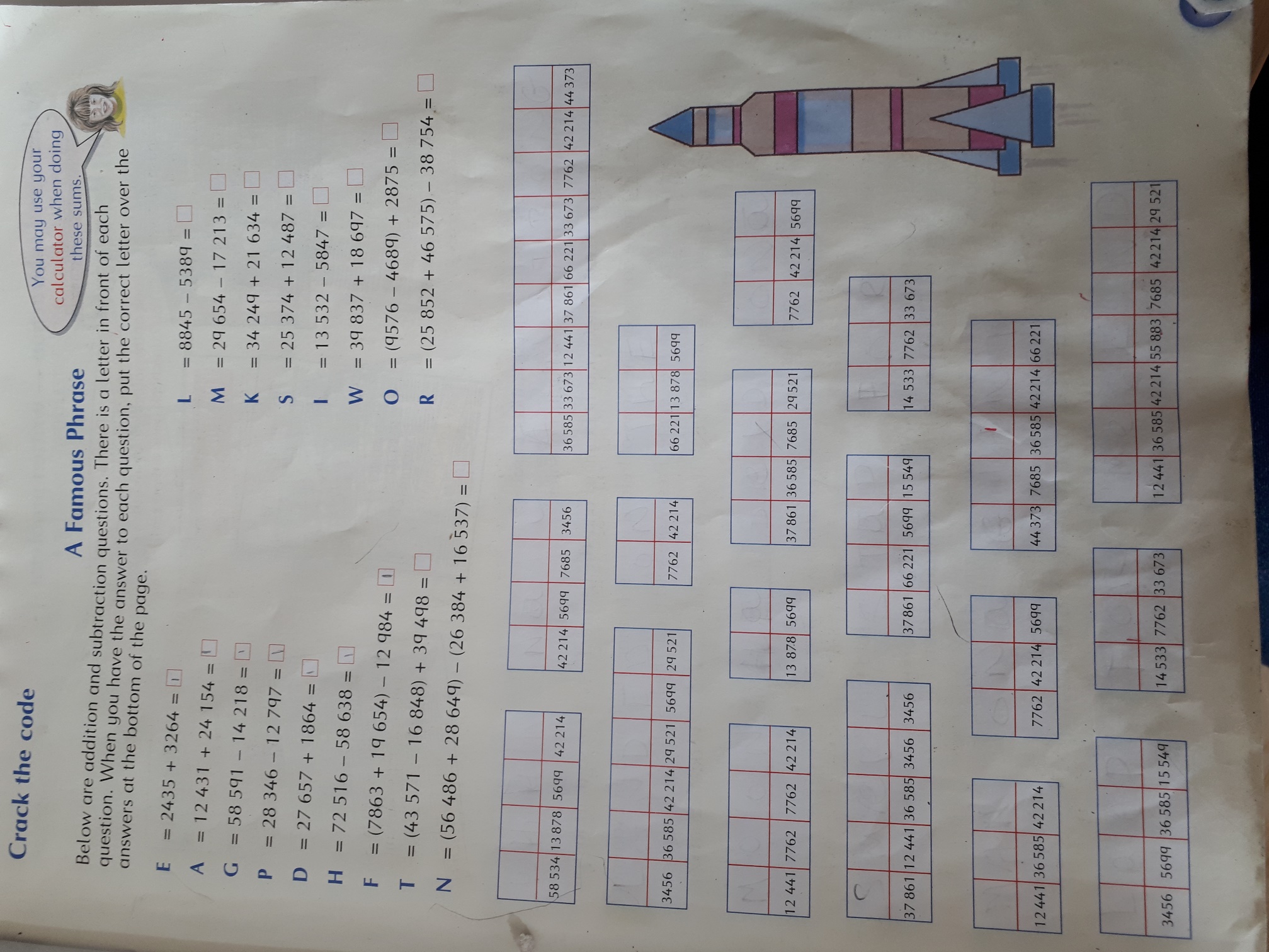 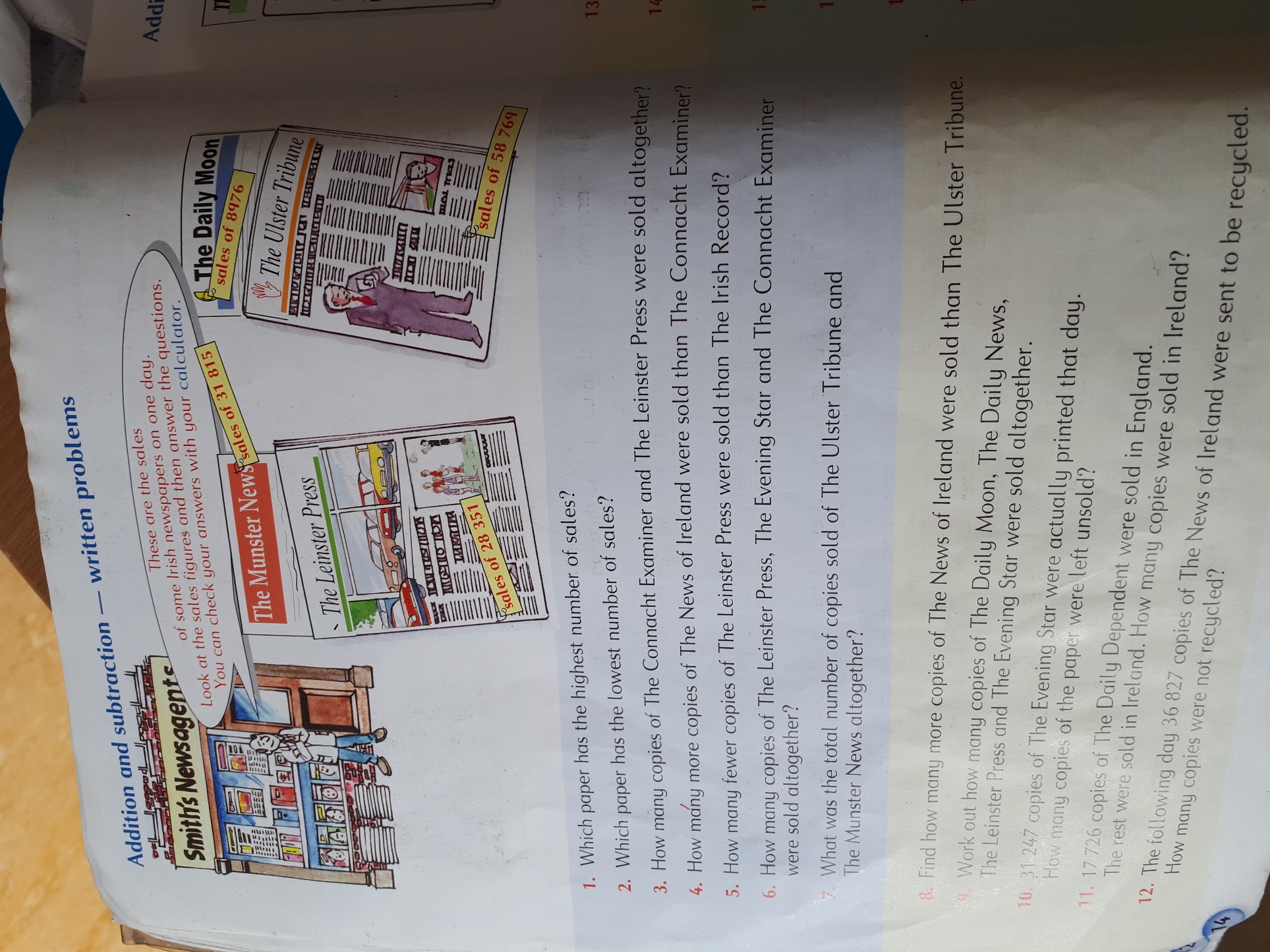 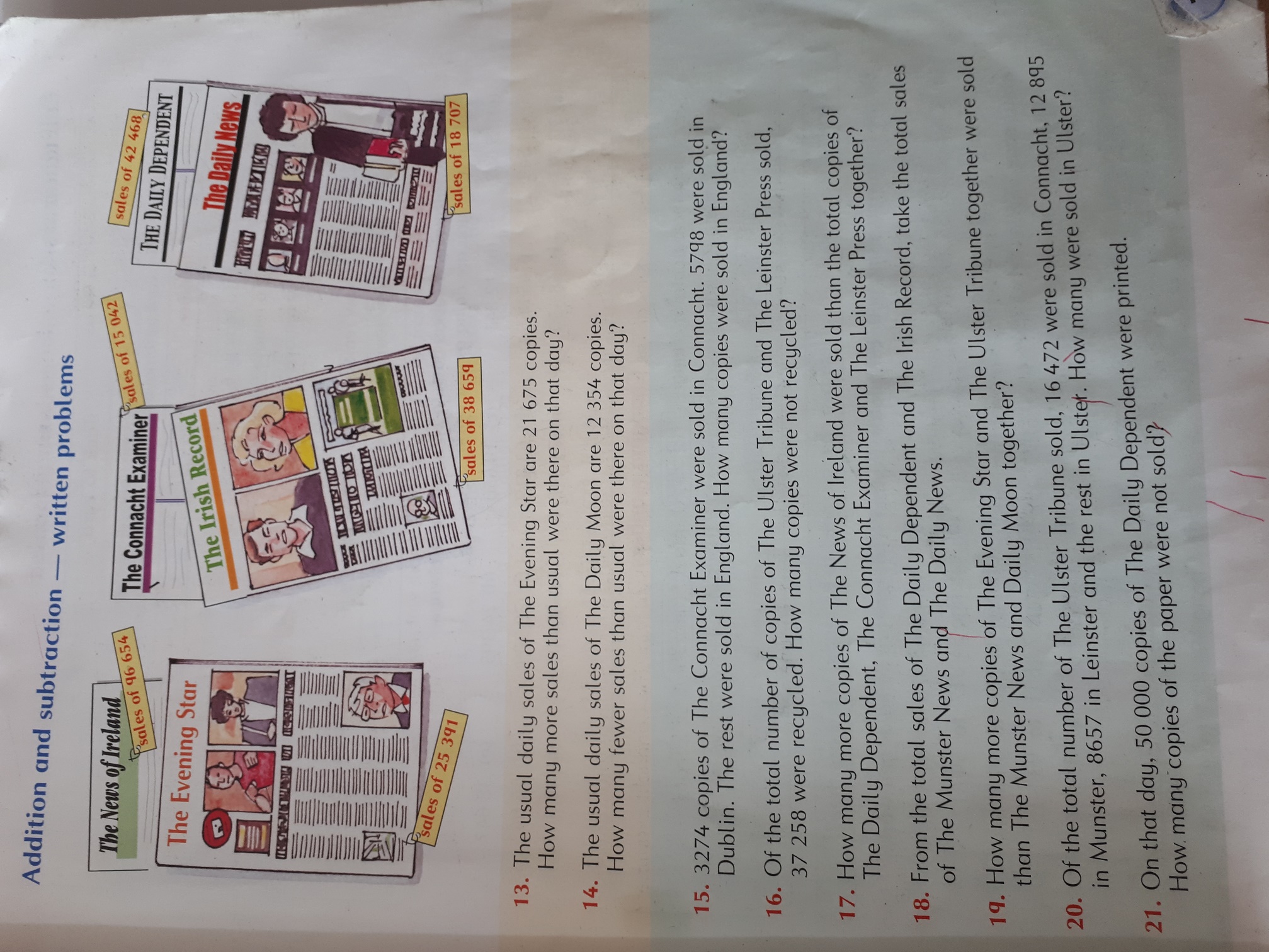 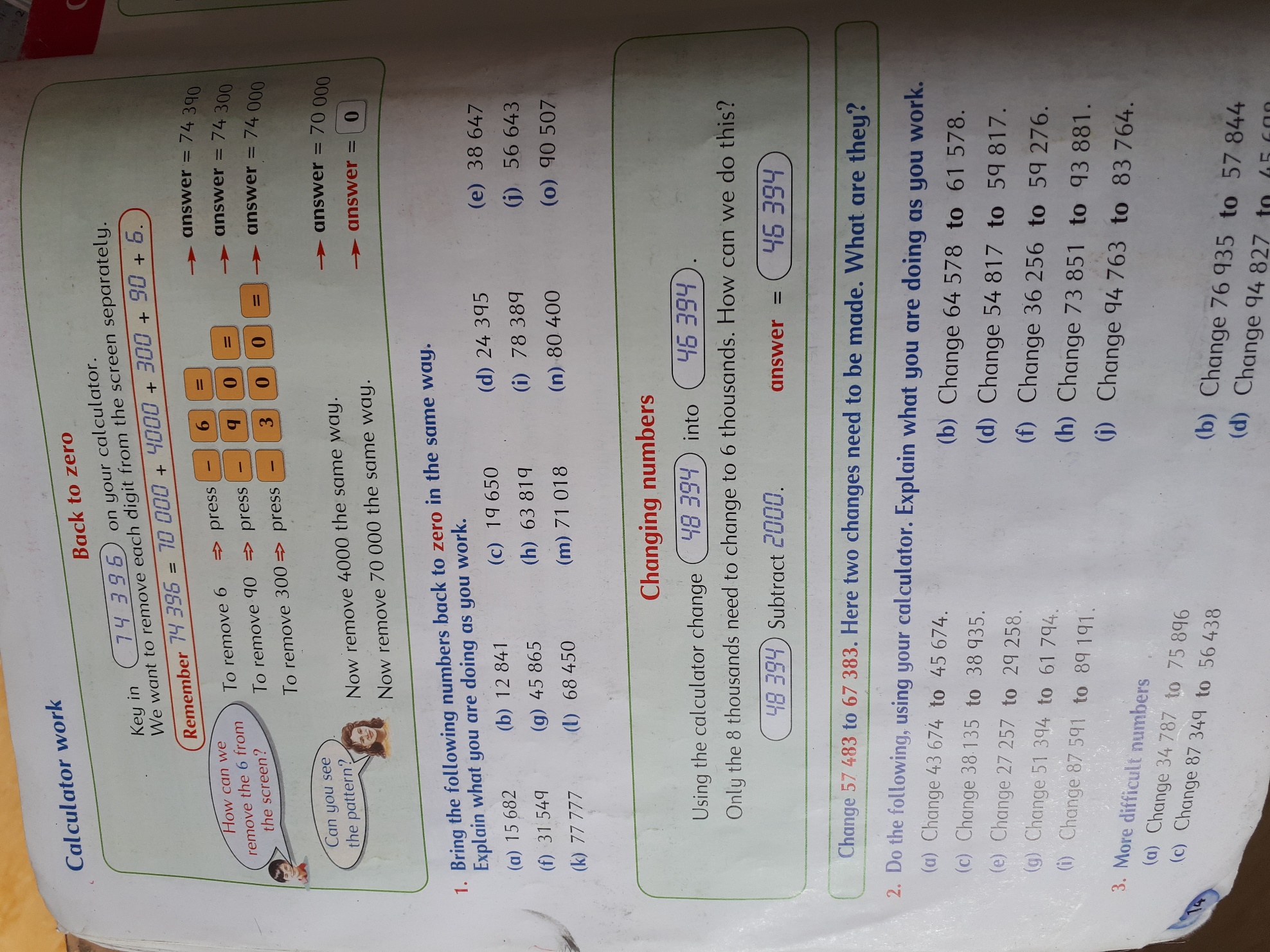 EnglishSpellbound Week 4 Cloze exercise (below)Reading comprehension (below)Recount. Use the table below to write a recount of their weekend. Maths Revise 6,7,8 and 9 times tablesMathemagic pages 12, 13, 14, 15 & 16 are being done in class this week. IrishCeartlitriú Lth 1, 2 &3